Об утверждении Требований к обязательной школьной форме для организаций среднего образованияПриказ Министра образования и науки Республики Казахстан от 14 января 2016 года № 26. Зарегистрирован в Министерстве юстиции Республики Казахстан 16 февраля 2016 года № 13085.      В соответствии с подпунктом 14-1) статьи 5 Закона Республики Казахстан от 27 июля 2007 года "Об образовании" ПРИКАЗЫВАЮ:      1. Утвердить прилагаемые Требования к обязательной школьной форме для организаций среднего образования.      2. Департаменту дошкольного и среднего образования, информационных технологий (Жонтаева Ж.А.) в установленном законодательством порядке обеспечить:      1) государственную регистрацию настоящего приказа в Министерстве юстиции Республики Казахстан;      2) в течение десяти календарных дней после государственной регистрации настоящего приказа в Министерстве юстиции Республики Казахстан его направление на официальное опубликование в периодических печатных изданиях и в информационно-правовой системе "Әділет", а также в Республиканское государственное предприятие на праве хозяйственного введения "Республиканский центр правовой информации Министерства юстиции Республики Казахстан" для размещения в Эталонном контрольном банке нормативных правовых актов Республики Казахстан;      3) размещение настоящее приказа на официальном интернет-ресурсе Министерства образования и науки Республики Казахстан;      4) в течение десяти рабочих дней после государственной регистрации настоящего приказа в Министерстве юстиции Республики Казахстан представление в Юридический департамент Министерства образования и науки Республики Казахстан сведений об исполнении мероприятий, предусмотренных подпунктами 1), 2) и 3) настоящего пункта.      3. Контроль за исполнением настоящего приказа возложить на вице-министра образования и науки Республики Казахстан Имангалиева Е.Н.      4. Настоящий приказ вводится в действие по истечении десяти календарных дней со дня его первого официального опубликования.Требования к обязательной школьной форме для организаций
среднего образования
1. Общие положения      1. Настоящие Требования к обязательной школьной форме для организаций среднего образования (далее-Требования) разработаны в соответствии с подпунктом 14-1) статьи 5 Закона Республики Казахстан от 27 июля 2007 года "Об образовании" для обеспечения обучающихся качественной школьной формой.      Вышеуказанные Требования направлены на реализацию светского характера обучения и устранения признаков социального, имущественного и иных различий между обучающимися организаций среднего образования.      2. В настоящих Требованиях используется следующее основное понятие: организация среднего образования - учебное заведение, реализующее общеобразовательные учебные программы начального, основного среднего и общего среднего образования, специализированные общеобразовательные и специальные учебные программы.      3. Цель Требований - обеспечение единства подходов организаций среднего образования в применении обязательной школьной формы, формирование позитивного отношения родителей к школьной форме, повышение ответственности руководства учебных заведений и общественных советов (совет школы, попечительский совет, родительский комитет) в соблюдении светского характера обучения.      4. Требования к обязательной школьной форме размещаются в фойе организаций среднего образования, а для ознакомления на Интернет-ресурсе организации среднего образования.2. Требования к обязательной школьной форме для
организаций среднего образования      5. Обязательная школьная форма организаций среднего образования (далее - школьная форма) соответствует светскому характеру обучения. Фасон, цвет школьной формы выдерживаются в классическом стиле, в единой цветовой гамме, с допущением смешения не более трех цветов. Цвет школьной формы выбирается из спокойных и не вызывающих ярких тонов.      6. Школьная форма вводится с учетом возрастных особенностей обучающихся.      7. Школьная форма подразделяется на повседневную, парадную и спортивную.      8. Школьная форма для мальчиков включает:      пиджак, жилет, брюки, парадную рубашку, повседневную рубашку (зимний период: трикотажный жилет, водолазку). Брюки для мальчиков свободного кроя, и по длине закрывают щиколотки ног.      9. Школьная форма для девочек включает:      пиджак, жилет, юбку, брюки, классическую блузу (зимний период: трикотажный жилет, сарафан, водолазку). Брюки для девочек свободного кроя, и по длине закрывают щиколотки ног.      10. Парадная форма для мальчиков состоит из повседневной формы, дополненной белой рубашкой, для девочек - белой блузкой.      11. Спортивная форма для мальчиков и девочек включает: спортивный костюм (спортивные брюки, футболка), спортивную обувь (кроссовки, кеды).      12. Школьная форма включает галстук классической формы, соответствующий основному цвету или в контрасте к цвету школьной формы.      13. Включение элементов одежды религиозной принадлежности различных конфессий в школьную форму не допускается.      Сноска. В пункт 13 внесено изменение на государственном языке, текст на русском языке не изменяется в соответствии с приказом Министра образования и науки РК от 04.04.2016 № 248 (вводится в действие по истечении десяти календарных дней после дня его первого официального опубликования).
      14. На школьной форме размещаются отличительные знаки (эмблема, нашивка и др.) организаций среднего образования. Они размещаются в верхней части одежды или аксессуара (пиджак, жилетка, галстук).      15. Требования к школьной форме реализуются с учетом климатических условий, места проведения учебных занятий и температурного режима в учебном помещении.      16. Требования к школьной форме исключают ношение одежды и аксессуаров с травмирующей фурнитурой.      17. При внедрении школьной формы обращается внимание на состав тканей.      18. В качестве тканей школьной формы используются полушерстяные и хлопковые ткани с улучшенными свойствами, имеющими высокую износостойкость, обладающие антибактериальными, антимикробными и антистатическими свойствами.      19. Выбор цвета, фасона школьной формы и длины юбки определяется организацией среднего образования и общественным советом, утверждается протоколом общешкольного родительского собрания.      20. Введение изменений в школьную форму принимается по согласованию с общественным советом.      21. Родители и иные законные представители обеспечивают ношение обучающимися школьной формы, установленной в организации среднего образования.3. Исполнение Требований к обязательной школьной форме для
организаций среднего образования      22. Руководитель организаций среднего образования (далее - Руководитель) и общественный совет (совет школы, попечительский совет, родительский комитет) при введении обязательной школьной формы руководствуется настоящими Требованиями.      23. Родители и иные законные представители участвуют в обсуждении вопросов о школьной форме и вносят предложения по ее совершенствованию, приобретают ее через действующую торговую сеть.      24. Областные, городов Астаны и Алматы управления образования, районные (городские) отделы образования рекомендуют родителям приобретение школьной формы у отечественных производителей школьной формы.      Сноска. В пункт 24 внесено изменение на государственном языке, текст на русском языке не изменяется в соответствии с приказом Министра образования и науки РК от 04.04.2016 № 248 (вводится в действие по истечении десяти календарных дней после дня его первого официального опубликования).
      25. Руководитель обеспечивает утверждение школьной формы до 25 мая учебного года.      26. Руководитель выносит вопрос соблюдения школьной формы обучающимися на общественный совет.      27. Руководитель ознакомливает родителей или иных законных представителей с настоящими Требованиями при подаче заявления о приеме (произвольной форме) обучающегося в организацию среднего образования под роспись и на общешкольном родительском собрании.Источник информации - ИПС ӘділетЕдиные рекомендации к обязательной школьной форме для организаций среднего образования(В  соответствии с Приказом Министра образования и науки Республики Казахстан от 14 января 2016 года № 26)подпунктом 14-1 статьи 5 Закона Республики Казахстан от 27 июля 2007 года «Об образовании» для обеспечения обучающихся качественной школьной формой.Данные Требования направлены на реализацию светского характера обучения и устранения признаков социального, имущественного и иных различий между обучающимися организаций среднего образования.Цель Требований - обеспечение единства подходов организаций среднего образования в применении обязательной школьной формы, формирование позитивного отношения родителей к школьной форме, повышение ответственности руководства учебных заведений и общественных советов (совет школы, попечительский совет, родительский комитет) в соблюдении светского характера обучения.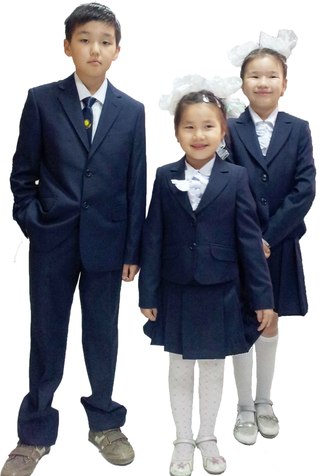 Требования к обязательной школьной форме размещаются в фойе организаций среднего образования, а для ознакомления на Интернет-ресурсе организации среднего образования.Обязательная школьная форма организаций среднего образования (далее - школьная форма) соответствует светскому характеру обучения.Цвет школьной формы устанавливается – темно-синий.Фасон школьной формы выдерживается в классическом стиле.Школьная форма для мальчиков включает: пиджак, жилет, брюки, парадную рубашку, повседневную рубашку, трикотажный жилет, водолазку. Брюки для мальчиков свободного кроя, и по длине закрывают щиколотки ног. Рекомендуемый минимум: жилет и брюки.Школьная форма для девочек включает:пиджак, жилет, юбку, брюки, классическую блузу, трикотажный жилет, сарафан, водолазку. Брюки для девочек свободного кроя, и по длине закрывают щиколотки ног, длина юбки офисная, не выше 5 см. от колена. Рекомендуемый минимум: жилет и юбка или сарафан.  Включение элементов одежды религиозной принадлежности различных конфессий в школьную форму не допускается.  На школьной форме размещаются отличительные знаки (эмблема, нашивка и др.) организаций среднего образования. Они размещаются в верхней части одежды или аксессуара (пиджак, жилетка, галстук).  Требования к школьной форме исключают ношение одежды и аксессуаров с травмирующей фурнитурой.  В качестве тканей школьной формы используются полушерстяные и хлопковые ткани с улучшенными свойствами, имеющими высокую износостойкость, обладающие антибактериальными, антимикробными и антистатическими свойствами, рекомендуется 75-85% натуральных тканей (хлопок, шерсть и другие) и 15-25%  синтетических примесей, чтобы вещи не сильно мялись.  Родители и иные законные представители обеспечивают ношение обучающимися школьной формы, установленной в организации среднего образования.Министр образования и наукиРеспублики КазахстанА. СаринжиповУтверждены
приказом Министра
образования и науки
Республики Казахстан
14 января 2016 года
№ 26